№ п/пНаименование товара, работ, услугЕд. изм.Кол-воТехнические, функциональные характеристикиТехнические, функциональные характеристики№ п/пНаименование товара, работ, услугЕд. изм.Кол-воПоказатель (наименование комплектующего, технического параметра и т.п.)Описание, значениеСкамья №12СД-12Шт. 1Скамья №12СД-12Шт. 1Высота  (мм) 800Скамья №12СД-12Шт. 1Длина  (мм)1800Скамья №12СД-12Шт. 1Ширина  (мм)1800Скамья №12СД-12Шт. 1Применяемые материалыПрименяемые материалыСкамья №12СД-12Шт. 1Каркас скамьив кол-ве 1шт, выполнен из доски естественной сушки с покрытием антисептиком "Акватекс", с последующим бетонированием. Нижняя часть доски покрыта битумной мастикой.Скамья №12СД-12Шт. 1Сиденьев кол-ве 4шт., выполнено из доски естественной сушки с покрытием антисептиком "Акватекс".Скамья №12СД-12Шт. 1Столешницав кол-ве 1шт., выполнена из доски естественной сушки с покрытием антисептиком "Акватекс". Скамья №12СД-12Шт. 1МатериалыДеревянная    доска естественной сушки тщательно отшлифована со всех сторон и покрыты антисептиком «Акватекс», саморезы по дереву. ГОСТ Р 52169-2012.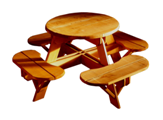 